State Three-Position Air Rifle Junior Olympics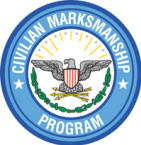 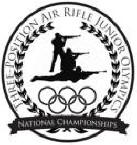 Team Registration CardThe four members of this team must be selected prior to the event.  Should the team qualify for Nationals, the members may be changed.Look up CMP Numbers at:  http://odcmp.com/Competitions/CreateACMPNumber.pdfThis form must be submitted by the match director to CMP with the match results.Name of School or ClubName of School or ClubTeam ContactTeam ContactDaytime phoneDaytime phoneEmail Email Mailing Address Mailing Address Classes               Sporter            OR        Precision                Scholastic       OR        Club Classes               Sporter            OR        Precision                Scholastic       OR        Club Please provide the name and competitor number of each person who will represent your school or club.Please provide the name and competitor number of each person who will represent your school or club.Please provide the name and competitor number of each person who will represent your school or club.Please provide the name and competitor number of each person who will represent your school or club.Last/Family NameFirst Name, MI*CMP Comp #*PositionInstructor/Coach(to be listed as head coach on results)Team MemberTeam Member Team Member Team Member 